つ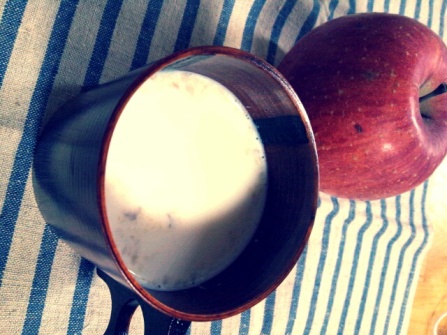 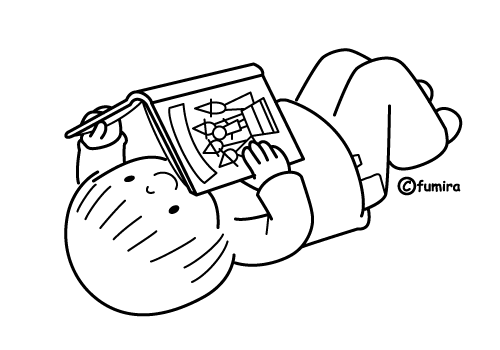 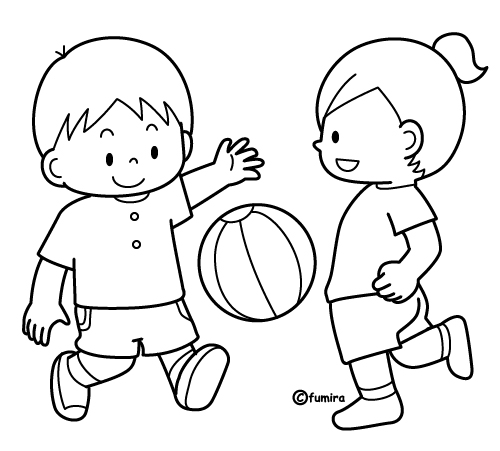 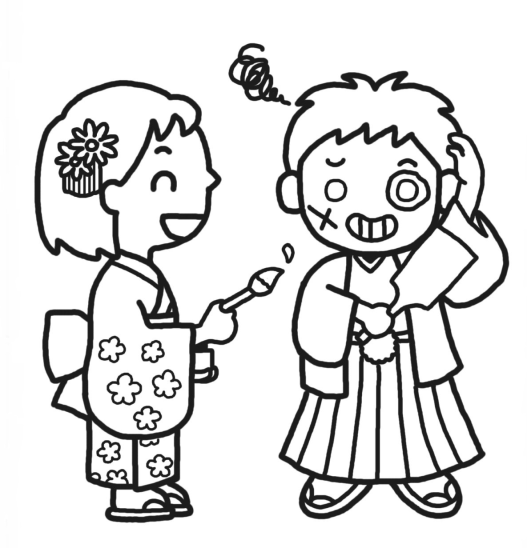 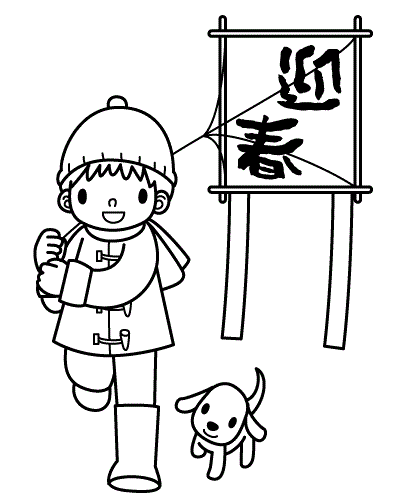 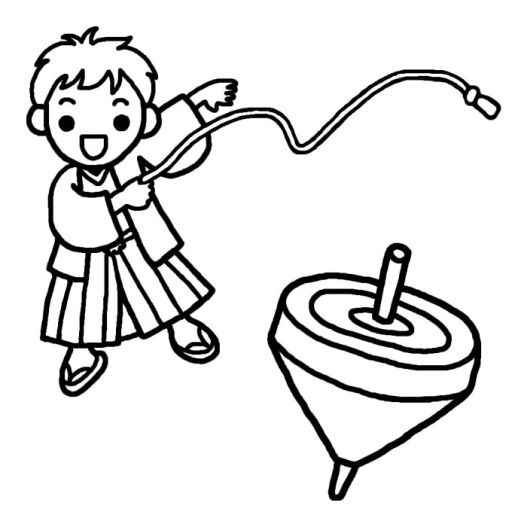 